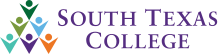  Department of Psychological Science First Fall 2020 Meeting AgendaAugust 18, 2020 9:30 – 11:30 A.M.Policy 3680Students need to report if positive for COVID-19 to Counseling (even if online)Faculty needs to report positive students to HRGenerate Eyewitness Report – for our own protection and record-keepingLet students know that they can also report faculty and staff for not wearing masks correctly on Eyewitness Report and HRWhat to do in the event that you see a student not wearing a mask or wearing it improperlyAsk student to leave (even if nose is not covered)If non-compliant, cancel class, call security and/or police, file eyewitness reportDo not confront them, avoid possible physical altercationDiscuss syllabus statements in reference to asking for documentation when assignments are missedWhat to be mindful of when asking for documentations Best to go through Counseling and Disabilities Office whenever possibleBenefits of not accepting late work or specifying that you will not on your syllabusVirtual Office Hours – Best Practices for AvailabilityWhat are reasonable expectations for availability?Weekend availability – e.g. if assessment is due on weekend, are you available for students if they experience difficulties especially with Launchpad, Tophat, Mindtap, RespondusCounseling says they are still seeing students, however, only by appointment Syllabus, Blackboard Shell, Course Approval Due Dates and Items to Complete.On syllabus, also include statement about not allowing food or drink in class (for hybrid classes) so that students do not remove masksItems from yesterdayOTCOERStarfish UseTwo Questions:What do you think will be the biggest issue when we return in the Fall semester?If you could give one piece of advice to one of your administrators for Fall 2020, what advice would you give?